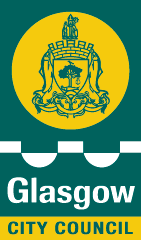 The Glasgow City Council(Mosspark & Cardonald) (Traffic Regulation) Order 201_ReportThe Mosspark and Cardonald areas have been identified as being adversely affected by obstructive and indiscriminate parking practices which affect sightlines, pedestrian access at junctions and traffic flow on narrow streets. These parking pressures are created primarily due to commuters during the daytime and residents struggling to find a convenient parking space at night. Indiscriminate and obstructive parking practices affects access by emergency service, delivery and refuse collection vehicles and creates a road safety issue for vulnerable road users including pedestrians. This proposal is to keep areas of road, unsuitable for parking or loading, clear of vehicles by introducing waiting and loading or unloading restrictions, it will also include disabled parking bays for disabled badge holders only.These restrictions are being introduced mainly around corners to increase visibility for all road users, therefore improving road safety at the request of elected members and the local community council.Glasgow City Council’s Local Transport Strategy is designed to keep Glasgow’s roads moving and included within this the Council has a high level objective which the proposed traffic regulation order relates to. This is:-To improve the safety and the actual and perceived security of travelling within the City by reducing accidents and enhancing the personal security of all users of the transport network.To achieve this objective the Council has agreed the following transport policy which is relevant to this proposal, as follows:-Progressively extend controls of on-road parking throughout the city.Each element of the proposals are detailed below:-No waiting at any time, no loading or unloading at any timeThese restrictions will be marked with continuous double yellow road markings in conjunction with double yellow kerb markings. This restriction will be proposed at locations where waiting and loading is deemed unsafe in terms of road safety or pedestrian safety or could negatively affect traffic flow or turning manoeuvres. No waiting at any time The restriction will be delineated by a continuous double yellow road marking and will be proposed where waiting (parking) is deemed undesirable 24 hours a day in terms of road or pedestrian safety, however loading or unloading would be permitted by any class of vehicle. Under legislation, there is also no requirement for signage to be installed at these restrictions which also reduces sign clutter. Vehicles displaying disabled badges are permitted to park in these areas providing they do not cause an obstruction. Under the Disabled Blue Badge scheme vehicles displaying disabled badges are permitted to park on double yellow lines providing there are no loading restrictions e.g. peak period. Disabled vehicles parking places Existing disabled parking bays within residential areas will remain in place and become enforceable as part of these proposals. 